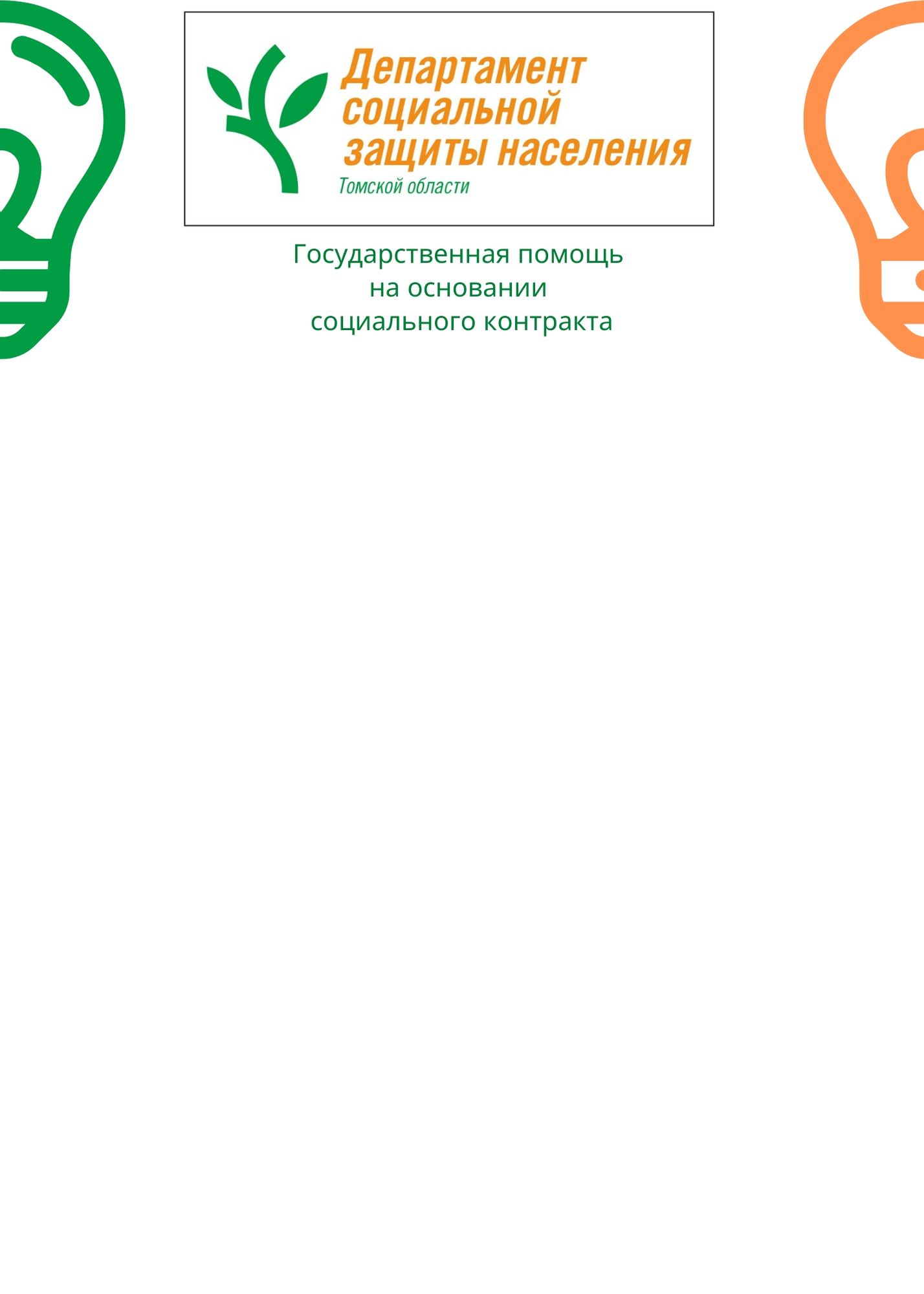 Право на получение государственной социальной помощи на основании социального контракта имеют граждане Российской Федерации, постоянно проживающие на территории Томской области, из числа:малоимущих семей, в том числе семьй с детьми;малоимущих одиноко проживающих граждан.Условие:  Наличие у малоимущей семьи (одиноко проживающего гражданина) по независящим от них причинам среднедушевого дохода ниже величины прожиточного минимума, установленной в Томской области на душу населения.Цель: Выход гражданина (семьи) из трудной жизненной ситуации путем активно предпринимаемых действий.Социальный контракт заключается по одному из  направлений: * величина прожиточного минимума для трудоспособного населения, установленная в Томской области за II  квартал года, предшествующего году заключения социального контрактаДокументы необходимые для заключения социального контракта: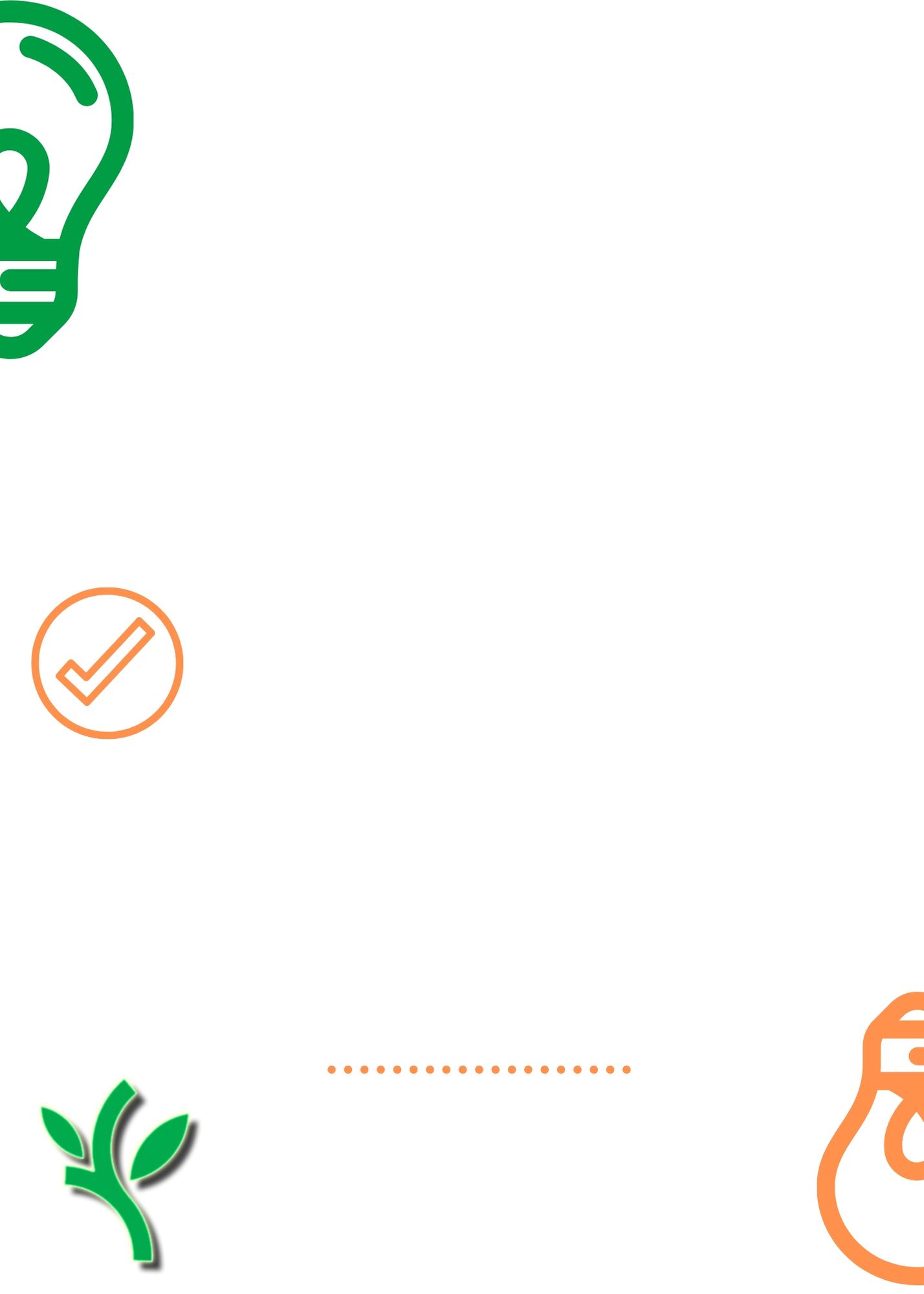 заявление;анкета о семейном и материально-бытовом положении – лист собеседования;копии документов, удостоверяющих личность каждого члена семьи заявителя;документ, содержащий сведения о доходах членов семьи заявителя за три мес., предшествующих месяцу обращения за назначением государственной социальной помощи;копии трудовых книжек для подтверждения трудовой деятельности по последнему месту работы – для неработающих граждан при её наличии;документы, подтверждающие произведенные (планируемые) расходы (квитанции, кассовые и товарные чеки, счета, расписки, справки о стоимости товаров, услуг).Срок оказания:на период действия социального контракта -  от трех до двенадцати месяцев.Для ведения личного подсобного хозяйства и осуществления индивидуальной предпринимательской деятельности–единовременноОтчетность:Гражданин обязан предоставлять ежемесячный отчет об исполнении мероприятий, включенных в социальный контракт. Центр социальной поддержки населения осуществляет ежемесячный контроль за целевым расходованием денежных средств.Мониторинг условий жизни гражданина (семьи) осуществляется в течение трех лет со дня окончания срока действия социального контракта.Оказание государственной социальной помощи на основании социального контракта не влечет за собой прекращение оказания государственной социальной помощи или отказ в назначении других видов государственной социальной помощи.Государственная социальная помощь на основании социального контракта предоставляется на основании Закона Томской области от 02.03.2020 № 1-ОЗ «О государственной социальной помощи в Томской области»За консультацией обращаться:в центр социальной поддержкинаселения по месту жительстваТелефон: 60-27-99Сайт: dszn.tomsk.gov.ruНаправление Размер выплатыпоиск работыежемесячная денежная выплата в размере до 1 ВПМ* (II квартал 2019 год - 12 437 рублей)прохождение профессионального обучения или дополнительного профессионального образования, прохождение стажировкиоплата курса обучения в размере фактической потребности, но не более 30000 рублейежемесячная денежная выплата в размере до 1 ВПМ (II квартал 2019 год - 12 437 рублей)ведение личного подсобного хозяйстваединовременная денежная выплата в размере фактической потребности, но не более 35000 рублейосуществление индивидуальной предпринимательской деятельностиединовременная денежная выплата до 250000 рублейиные мероприятия, направленные  на преодоление трудной жизненной ситуации, предусмотренные в программе социальной адаптацииежемесячная денежная выплата в размере до 1 ВПМ (II квартал 2019 год - 12 437 рублей)